Second Way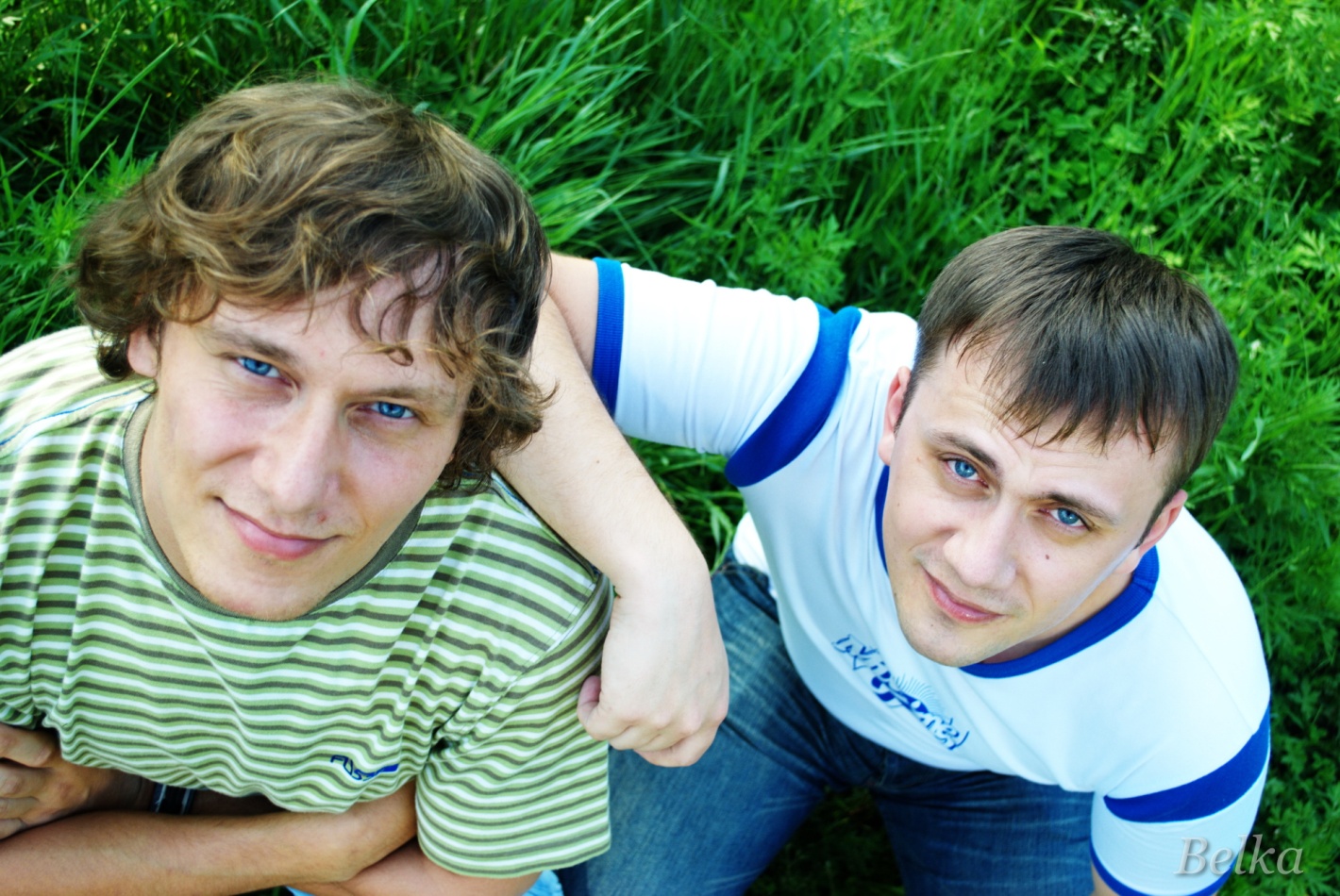 Second Way - это Владивостокский электронный проект. В настоящий момент в его состав входят два человека, Виктор Кузин и Бондаренко Роман. После объединения в проект, сразу же началась активная работа над поиском собственного качественного звучания. В 2008 году стартовала собственная программа на первом Дальневосточном интернет радио электронной музыки www.ECM.FM. По-настоящему переломным стал 2009 год. Именно в этом году был подписан первый трек, после чего началось плодотворное сотрудничество с различными лейблами. Проект активно сотрудничает с Российскими и зарубежными музыкантами, и с интересом относится к предложениям совместных работ или написанию ремиксов. За время своего существования было посещено огромное количество различных мероприятий. Треки этого проекта всё чаще и чаще получают поддержку различных диджеев и продюсеров таких как Armin Van Buuren, Paul Oakenfold, Roger Shah, Pedro Del Mar, Sied van Riel, Lange, tyDi, Aly & Fila, Kyau and Albert, Oliver Smith и других.Во время своих выступлений Рома и Витя уделяют внимание хорошо сбалансированному сету и не зацикливаются на одном определенном звучании. В результате можно услышать как Progressive House, так и Uplifting, Progressive и Tech Trance.Контакты: 
E-mail:  bookingsecondway@gmail.                                                           http://secondway.promodj.ru/
Контактный телефон:+7-950-283-10-27   Роман. +7-924-239-33-36  Виктор.Релизы:
Second Way - Run on clouds [Sundesire Digital] RUS
Second Way - Crystal [Sundesire Digital] RUS
Second Way -Time presses [Elliptical Recordings] USA
Second Way - Field of feelings [Shah-Music] GER
Second Way - Somewhere in Space [Dangerbox Recordings] USA
Second Way - The friend always remains the friend [Dangerbox Recordings] USA
Second Way - Socotra [Harmonic Breeze Recordings] TUR
Second Way - When the ice thaws [Harmonic Breeze Recordings] TUR
Second Way - Russian Roulette [Crystal Source Recordings] ENG
Second Way - Black Heart [All-Stars Records] Czech
Second Way - Where You Now [All-Stars Records] Czech
Second Way – Hello Gagarin [LiftedSounds Records]
Ремиксы:
Airplay 47 - Africa (Second Way Remix) [Dangerbox Recordings] 
ARDI - Landscape (Second Way Remix) [Harmonic Breeze Recordings]
DJ Scwear - Cosmic Light (Second Way Remix) [4seasonsmusic] 
Adam Navel and Elite Electronic - Existence (Second Way Remix) [Harmonic Breeze Recordings] 
Bruni Bergeron - Square One (Second Way Remix) [Harmonic Breeze Recordings] 
Hoyaa pres. Lunar System - Second Base (Second Way Remix) [Harmonic Breeze Recordings]